Referral to the Cardiology Clinic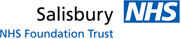      HEART FAILURE    Patient Details:Referrer Details:Communication and Accessibility needs:History of presenting complaint:Current medication (please list):Investigations:Please ensure the following investigations have been done within the past month and tick to confirm:Blood Results (Last 12m):Medical Problems:Please send via eRS  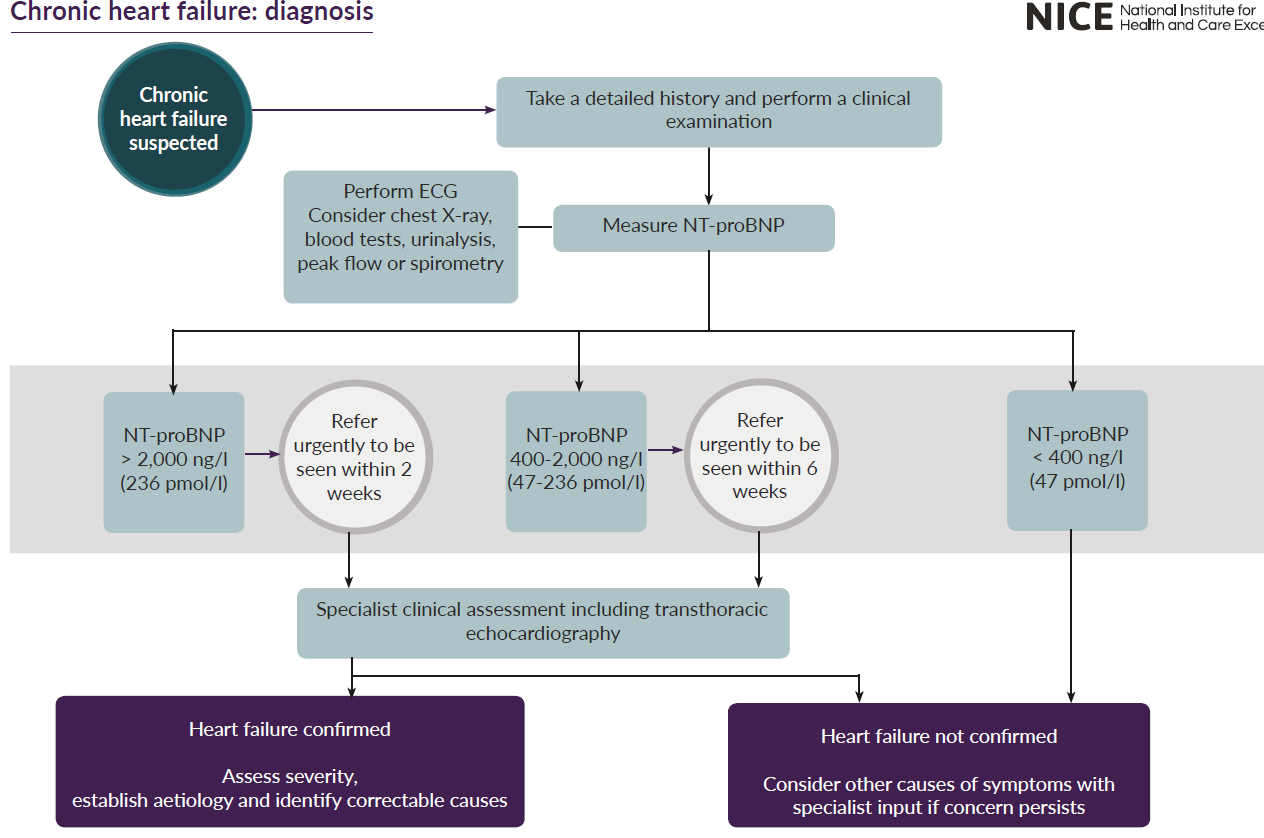 Hospital no.NHS no.SurnameForenamesPrevious surnameTitleGenderDate of birthHome tel. no.AddressMobile no.AddressWork tel. no.Referring ClinicianGP Practice / DepartmentGP Practice / DepartmentDate of ReferralBasePractice Code/IDAddressTelephoneNTproBNPSee attachment regarding NTproBNP – Suspected new HF referrals must have NTproBNP as per the NICE HF PathwaySee attachment regarding NTproBNP – Suspected new HF referrals must have NTproBNP as per the NICE HF PathwaySee attachment regarding NTproBNP – Suspected new HF referrals must have NTproBNP as per the NICE HF PathwayPrevious diagnosis of HF?Yes NoIf known HF, does not need NTproBNP, and will be triaged as per clinical urgencyIf known HF, does not need NTproBNP, and will be triaged as per clinical urgencyIf known HF, does not need NTproBNP, and will be triaged as per clinical urgencyPrevious diagnosis of HF?Interpreter required?:YesNoWheelchair access required?  YesNoLanguage: Learning Disability:  Hearing:Other disability needing consideration: Vision:Other disability needing consideration: Military Service PersonMilitary VeteranMember of Military FamilyAllergies: Allergies: UECreat Random glucose FBC Random cholesterol LFT TFT NTproBNP FBCUELFTCRPESRTFTsINRBoneIronVitaminsLipidsRandom GlucoseFasting Chol.Fasting GlucoseHbA1cBNPNT-proBNP